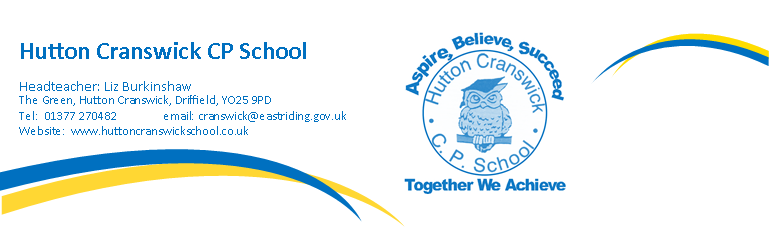 Tuesday 21st September 2021  
Dear Parent/GuardianAs part of our topic for the Autumn term, Year 1/2 will be visiting Driffield Fire Station on Wednesday 29th September. Year 2 will be visiting the station in the morning and Year 1 will be visiting in the afternoon. We will have a fantastic time there where we will be able to explore the station, the fire engines and the equipment used by the firefighters.The trip will strengthen the children’s knowledge and understanding about how fire stations work and how the equipment has changed since The Great Fire of London in 1666.Children will be able to have their lunch in school as well as arrive and leave school at the normal times. Children should wear school uniform and they will need suitable outdoor shoes and a waterproof coat as they may be outside. There is no cost for the trip and school will cover the costs of the coaches but can you please complete the consent form via the link below to confirm that you are happy for your child to go on the visit:https://docs.google.com/forms/d/e/1FAIpQLSdKvUOKTP_my7howBor8TTMkQik5qEJfdY3h6ASuHpwesbujw/viewform?usp=sf_linkThis will be a fantastic opportunity for the children and we are very much looking forward to it!Kind Regards, Miss Midgley and Mrs Hoyle
